Step 0	Intake + Interview  Filing Status, Dependency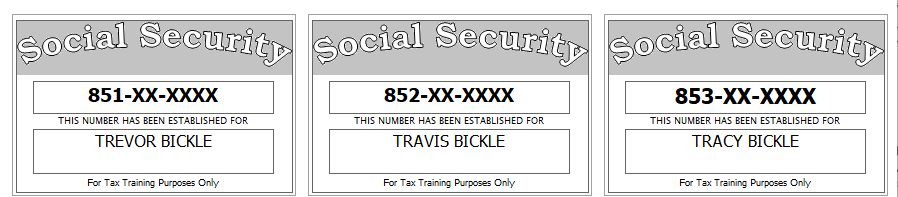 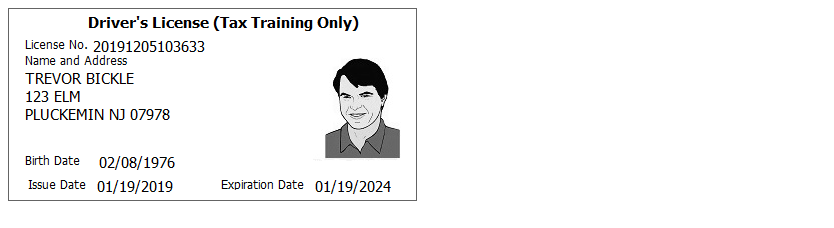 Before starting the return in TSO, you examine SS cards and picture id, review and correct the Intake Sheet, examine the prior year return, and examine and sort all tax documents.  You also ask probing questions to determine dependency status and the appropriate filing status.You can start filling out the NJ Checklist any time.Trevor’s divorce decree states that he must pay alimony, child support, and reimburse his ex for some of her expenses.  The decree also says his ex gets to claim their daughter, Tracy, as a dependent on her return even though Trevor provides majority support for both Travis and Tracy.  Trevor has provided his ex a signed form 8332 to facilitate this.Trevor had health insurance (which meets ACA MEC standards) for himself and the two children living with himNotes from examination of prior year return:Trevor did not itemize last yearTrevor owed (and paid) tax due last year of $545 on his federal return and $287 on his NJ returnExtra interview information for NJ: Contribution to the Gubernatorial Election Campaign Fund should be handled the same as his contribution to the Presidential Election Campaign Fund.Trevor rented his primary residence (700/mo for Jan-Jun and 800/mo for Jul-Dec)Any NJ refund or amount owed should be handled the same as the FederalTrevor is not a veteranReference: 4012 Tab A, B, CTool: IRS Interactive Tax Assistant (link on Preparer page)Tool: AARP Resource Tool for Counselors (Laminated Flow Chart)Tool: TP4F Qualifying Child/Qualifying Relative Flowchart Tool (link on Preparer page)Tool: Dependent Calculator (link on Preparer page)Step 1	Basic InformationEnter Trevor’s SSN to start the returnStep 1a	Filing StatusUse the Filing Status you figured out as part of Step 0Step 1b	Personal InformationUse Intake Sheet and interview notesStep 1c	New Jersey ReturnAnswer “NO” to “Do you meet Property Tax Credit or Deduction Eligibility Requirements?” (even if you know that the requirements are met – we will deal with this later in the NJ section).Answer “YES” to “Does the Taxpayer have Health Insurance?”.On the next screen, answer the Municipality question then Click “CONTINUE” before answering any other questions on this screen.Tool: NJ Municipality Code Lookup Tool (link on Preparer page)Tool: NJ 1040 Instructions – Municipality Code TableStep 1d	Dependents or Qualifying Person(s)Enter information for dependents.Hint: Do not go to the State Section and do anything until you are done with the Federal Section and Health Insurance sections.  Use the NJ Checklist to record things you will need to remember when doing the State Section later.Federal AGI: 0	Federal Refund: 0	NJ Refund: 0Step 2	W-2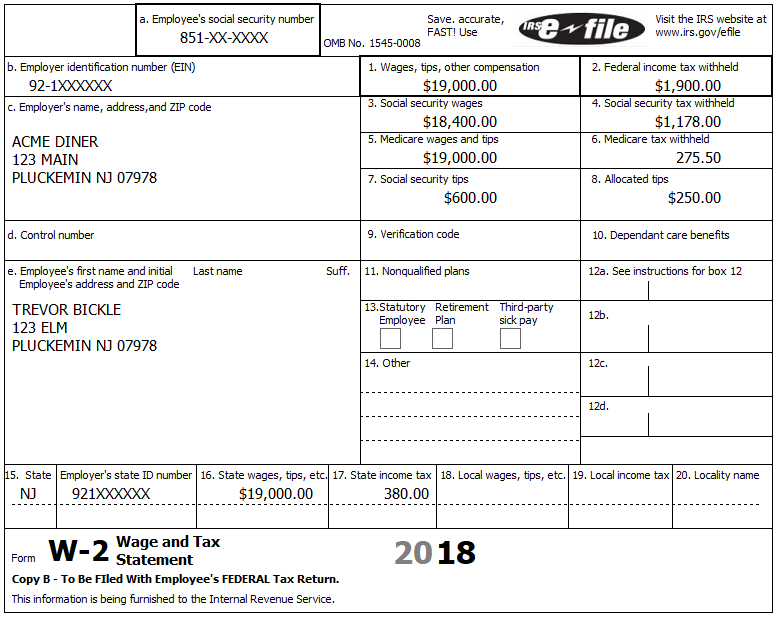 Reference: 4012 D-4 to D-6Hint: TSO may complain about the Social security tax in box 4 – Verify that your numbers match the form – if so, you can ignore this annoying complaint.Federal AGI: 19,250	Federal Refund: 8,866	NJ Refund: 2,447Q: Why is the refund amount (Federal and NJ) so much more than the withholding amount?Step 3	1099-R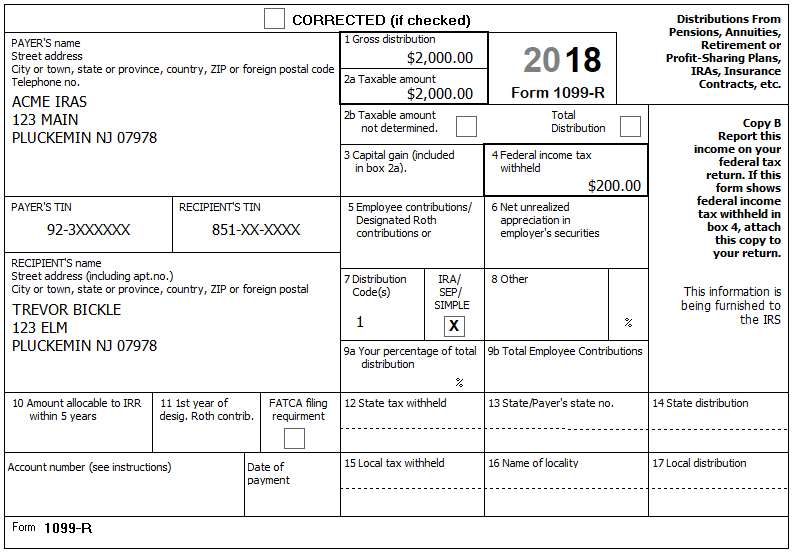 During the summer, Trevor took an IRA distribution to pay off some unexpected medical costs.Reference: 4012 D-37 to D-39Step 3a	Form 1099-RFederal AGI: 21,250	Federal Refund: 8,645	NJ Refund: 2,028Step 3b	Form 1099-R Distribution PenaltyHint: After clicking CONTINUE on the 1099-R screen you get a supplemental screen with a couple of questions relating to the penalty for an early distribution (box 7, code 1).  You must answer the questions and click CONTINUE again before the penalty will be included in the Federal Refund calculations.Hint: We want to be able to use the Medical exemption on form 5329 to minimize the penalty associated with this early withdrawal, but the amount of the exemption we can claim depends on the AGI.  As a result, we will wait to enter the 5329 until the AGI is finalized.Federal AGI: 21,250	Federal Refund: 8,445	NJ Refund: 2,028Step 4	Self EmploymentTrevor drives for Acme RideShare.Reference: TaxPrep4Free RideShare Training page (link in All Preparers section of the Student page).  The For-Hire Drivers presentation is good for those new to this topic.Hint: We can start by either creating the Sch C or by entering the 1099-MISC directly.  We’re going to start by entering the first 1099-MISC directly (Federal > Income > Form 1099-Misc)Step 4a	1099-MISC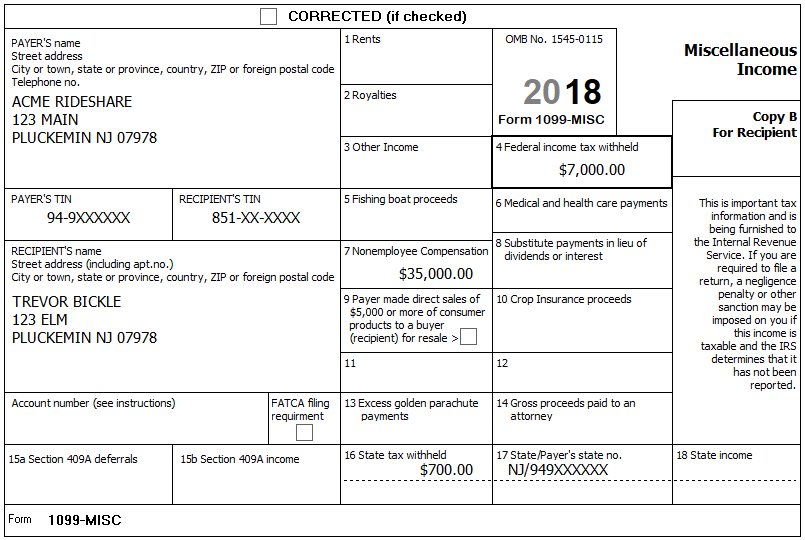 Federal AGI: 21,250	Federal Refund: 15,445	NJ Refund: 2,728Hint: This is our first 1099-MISC, so after clicking Continue, then click “Create a New Schedule C Income from Business” on the “Where would you like to add the income?” screen.  See next sub-step for help filling in the Basic Information for the Sch CFederal AGI: 53,777	Federal Refund: 1,914	NJ Refund: 183Step 4b	Sch C – Basic InformationHe had no separate business name, no EIN, and no business address (other than his home).Tool: NAICS Search Tool (link on Preparer page)Tool: 1040 Instructions, Sch C Business Codes tableHint: You probably won’t have much luck looking for the business code – use 485990.Federal AGI: 53,777	Federal Refund: 2,694	NJ Refund: 183Step 4c	Sch C – Questions About the Operation of Your BusinessClick on “Questions About the Operation of Your Business” on the Schedule C menu.He uses the Cash Accounting Method.  He has no inventory.  This is not the first Sch C for this business.  He does all the work for the business himself.  There is no prior year unallowed loss. He made no payments that would require him to file Form(s) 1099.  This is not a Qualified Joint VentureFederal AGI: 53,777	Federal Refund: 2,694	NJ Refund: 183Step 4d	Sch C – IncomeClick on “Income” on the Schedule C menu.In addition to the 1099-MISC (above), he received a 1099-K showing $18,000 for credit card charges.  He also received cash tips of $2,000.BP: Use the Itemized Amounts button to record detailsFederal AGI: 72,364	Federal Refund: -1,914	NJ Refund: -348Step 4e	Sch C – Car And Truck ExpensesClick on “Car And Truck Expenses” on the Schedule C menu.Trevor has a 2016 BMW Model 7L which he bought in 2016 and began using for business on 08-01-2017.The statement from Acme RideShare shows 20,000 miles driven while transporting customers.Trevor’s mileage app shows 5,000 miles between rides and 1,000 miles driven between his home and his first and last customer of the day.  (He is not claiming the (out-of-scope) home office deduction.)The total mileage on his car for the year was 50,000.He does not have another vehicle available for personal use.  This vehicle was available for personal use during off hours.  He has a written record of his business mileage.Q: How many “Other” miles should he report?Hint: See 4012 D20 for suggestion of what to use for “Description of Vehicle”Federal AGI: 59,702	Federal Refund: 1,223	NJ Refund: 27Step 4f	Sch C – Other ExpensesClick on “Other Expenses” on the Schedule C menu.Trevor kept a detailed record of his expenses.  Trevor has chosen to allocate the business portion of any amounts that are part business and part personal based on the percentage of business miles to total miles.  Some expenses listed may not be allowed at all.$150 for business cards$600 for car cleaning & detailing$200 for tolls (all business related)$1,800 for various expenses (on statement from Acme RideShare)$800 for normal auto insurance (collision, etc.)$250 for special liability insurance as a rideshare driver$1,200 interest on the auto loan for the car$1,250 for meals while waiting for customers$20 for bottled water for passengers$11,400 for car repairs$1,200 for separate business cell phone and serviceFederal AGI: 55,780	Federal Refund: 2,197	NJ Refund: 130Check: Federal Sch 1, line 12 (Business income or (loss)) should be 37,155  (Also on Sch C, line 31 (Business income or (loss)))Step 5	1099-C Cancellation of Debt (Credit Card)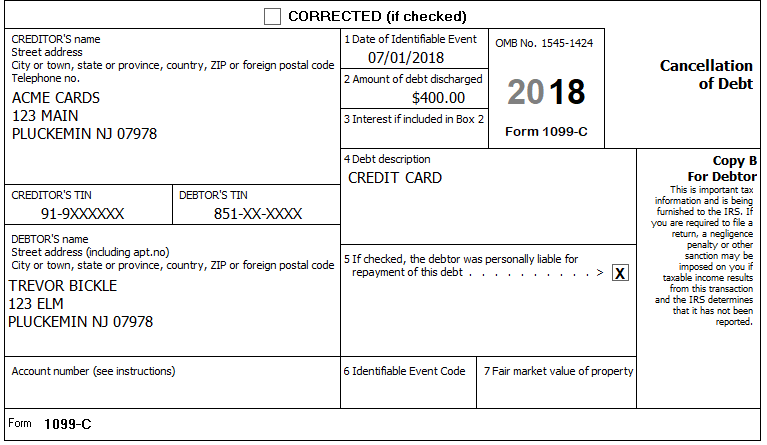 Travis had a hard time making ends meet during the spring.  As a result, he got behind on his credit card and ended up making a deal with the company to forgive $400 of the amount he owed.  As a result, he got a 1099-C.  (Trevor is not insolvent.)Federal AGI: 56,180	Federal Refund: 2,149	NJ Refund: 130Step 6	Unemployment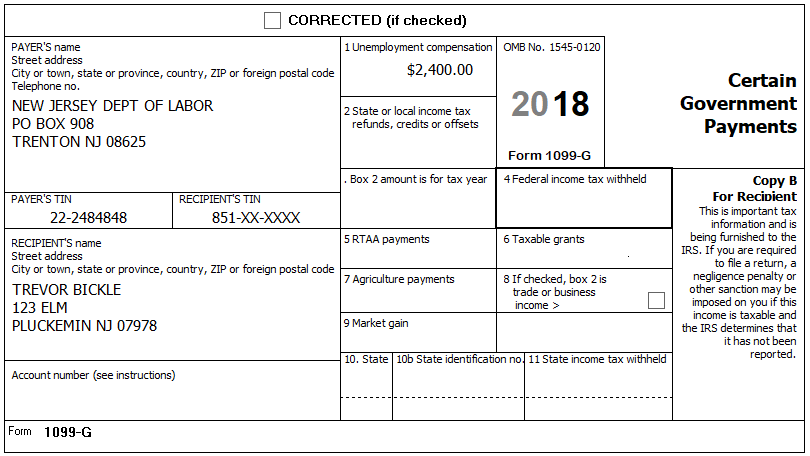 Q: If Trevor’s unemployment was from another state, would either Federal or NJ change?Federal AGI: 58,580	Federal Refund: 1,861	NJ Refund: 130Step 7	Alimony PaidTrevor’s divorce decree states that he is to pay $400 ($300 for alimony plus $100 for child support) per month to his ex (SSN 854-XX-XXXX).  (There is another child who lives with the ex.)All child support payments were made on time, but he was late on three alimony payments during the spring and missed two other alimony payments entirely.In addition, he is required by the decree to reimburse his ex for certain expenses – this year these reimbursements totaled $967.Federal AGI: 54,613	Federal Refund: 2,335	NJ Refund: 228Step 8	IRA ContributionTrevor made a $1,000 contribution to his regular IRA for the current tax year in January of the year after the current tax year.  He has no retirement plan.Federal AGI: 53,613	Federal Refund: 2,455	NJ Refund: 228Step 9	Student Loan InterestTrevor has a letter from his lender stating that he paid $2,700 in student loan interest this year.Federal AGI: 51,113	Federal Refund: 2,725	NJ Refund: 228Q: Interest amount is $2,700, but AGI only went down by $2,500 – why?Step 10	Sch A DeductionsHint: Do NOT enter anything yet, we will handle entry in the following sub-steps.Trevor has a list of the following potential deductions:Medical for Trevor and the two kids living with Trevor:$2,200 for medical insurance (Trevor & Travis only)$800 for dental insurance (Trevor & Travis only)$3,250 to doctors/dentists for co-pays and deductibles$2,500 for Trevor; $400 for Travis; $350 for Tracy)$2,750 for unreimbursed prescriptions$2,700 for Trevor; $50 for Travis; $0 for Tracy)600 medical milesTrevor owed (and paid) tax due last year of $545 on his federal return and $287 on his NJ return$160 of charitable cash donations (with cancelled checks)$240 for donation of clothes (with receipts and fair values)$40 for safe deposit box for financial papersQ: Can you look at the above list and tell immediately whether Trevor would have enough itemized deductions to exceed his standard deduction?  (Except for the above, he has no deductible property tax, mortgage, or other expenses)Q: Which deductions should be entered even if using the standard deduction and which can be ignored if not itemizing?  Why?Q: The divorce decree allows Trevor’s ex to claim Tracy as a dependent – Can Trevor still deduct medical expense for Tracy?Q: In general, what are the trade-offs of putting health insurance on Sch A vs expensing on Sch C?  Is there an advantage for either approach with respect to the NJ return?Step 10a	Sch A MedicalHint: Do not enter health insurance on Sch A - Trevor has self-employment, so he can expense his insurance costs even if he is not itemizing – this will be done in the next sub-stepHint: Sch A health insurance and Sch C health insurance both flow to NJ.Hint: Tracy is not a dependent – Don’t forget to add her amount to the NJ Checklist.Federal AGI: 51,113	Federal Refund: 2,725	NJ Refund: 328Step 10b	Sch C Health InsuranceBP: TSO has a section under Deductions > Adjustments called “Self-Employed Health Insurance” – Do not use this option.  Best practice is to put any SEHI on Sch C -> General Expenses > Health Insurance instead.Federal AGI: 48,113	Federal Refund: 3,013	NJ Refund: 380Step 11	5329Trevor’s AGI will not change from this point forward, so we can now enter 5329 information relating to the early withdrawal from his IRA.Hint: Only medical expenses above 7.5% (10% in TY2019) of AGI can be used to offset early distributions – See ScratchPad for calculation that we have sufficient medical to offset entire early withdrawal amount.Reference: 4012 H-4 and H-4.1BP: Enter 5329 info after AGI is stabilized if using medical exemption.Federal AGI: 48,113	Federal Refund: 3,213	NJ Refund: 380Q: If allowable medical expenses only added up to $5,108, what amount would one enter on the 5329?Step 12	Child Care CreditTrevor paid the upstairs neighbor (Betsy Palantine – SSN 855-XX-XXXX) to watch the two kids while he was at work. He paid $100 per month per child.Reference: 4012 G-10 to G-13Q: Travis is 13 and this credit is only allowed for children under 13 – why does Travis show up on the list of dependents?  Tracy is a dependent on his ex’s return (per the divorce agreement) – why does Tracy show up on the list of dependents?Hint: Payments are applicable to this credit on a monthly basis.Hint: Because Trevor has earned income, you do not need to fill in anything on “F2441 – Child Care Credit – Page 2”.Federal AGI: 48,113	Federal Refund: 3,573	NJ Refund: 452Step 13	Health InsuranceThe entire household had (non-Marketplace) MEC the whole year.Note: TY2018 had a penalty for those without insurance or an approved exemption.  This penalty was eliminated for TY2019.  The potential subsidy for policies bought from the marketplace still applies.Federal AGI: 48,113	Federal Refund: 3,573	NJ Refund: 452State Section (New Jersey)You have collected information during several Federal Steps on your NJ Checklist – It is now time to enter that information into TSOStep 14a	NJ Checklist – Basic InformationFederal AGI: 48,113	Federal Refund: 3,573	NJ Refund: 452Step 14b	NJ Checklist – Income Subject to TaxFederal AGI: 48,113	Federal Refund: 3,573	NJ Refund: 452Step 14c	NJ Checklist – Subtractions from IncomeFederal AGI: 48,113	Federal Refund: 3,573	NJ Refund: 446 Step 14d	NJ Checklist – CreditsTrevor paid $700 per month rent for Jan-Jun and $800 per month for Jul-DecFederal AGI: 48,113	Federal Refund: 3,573	NJ Refund: 496Step 14e	NJ Checklist – TaxTrevor did not make any purchases which would be subject to Use Tax.Federal AGI: 48,113	Federal Refund: 3,573	NJ Refund: 496Step 14f	NJ Checklist – PaymentsFederal AGI: 48,113	Federal Refund: 3,573	NJ Refund: 496 Step 14g	NJ Checklist – Miscellaneous FormsFederal AGI: 48,113	Federal Refund: 3,573	NJ Refund: 496e-File SectionCollect any final information necessary…Step 15a	E-File – Return TypeTrevor has a Federal refund – he would like a direct deposit (per the Intake Sheet)Hint: Federal Return Type = “E-file: Direct Deposit”Step 15b	E-File – Tax Preparation and E-File InformationTrevor’s email is given on the Intake SheetStep 15c	E-File – State Return(s)Trevor has a NJ refund – he would like a direct deposit (per Interview)Hint: NJ Return Type = “E-file: Direct Deposit”Step 15d	E-File – Taxpayer Bank Account Information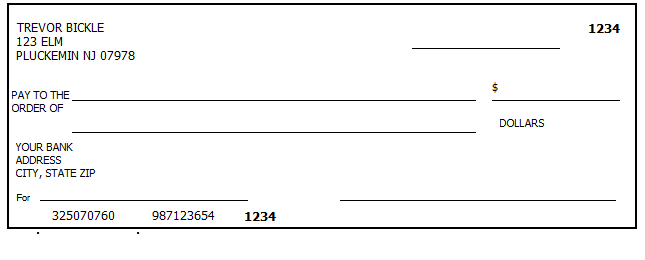 Step 15e	E-File – Third Party Designee InfoHint: Do NOT fill in anything here.Step 15f	E-File – Consent to Disclose Tax Return Information …Trevor agrees to GRANT consent.  Enter any 5 digit PIN.Step 15g	E-File – Questions“Was the taxpayer physically present during the entire return preparation and quality review process?” – answer YesStep 15h	E-File – State ID (Optional)Ignore this sectionHint: Click Save when doneStep 15i	E-File – SubmissionBP: Follow District / Site rules for what, if anything, you should do on this screen.